Сумской государственный педагогический университет имени А. С. Макаренко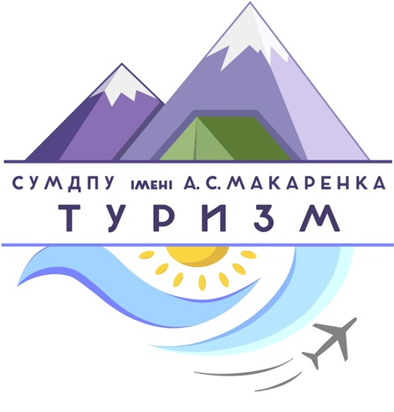 Академия Туризма (Республика Киргистан)Государственный университет физического воспитания и спорта (Республика Молдова)Сумская областная государственная администрацияНациональная федерация спортивного туризма УкраиныИНФОРМАЦИОННЫЙ ЛИСТІІ МЕЖДУНАРОДНАЯ НАУЧНО-ПРАКТИЧНАЯ КОНФЕРЕНЦИЯ«ИНДУСТРИЯ ТУРИЗМА И ГОСТИПРИИМСТВА: ОПЫТ, ПРОБЛЕМЫ, ПЕРСПЕКТИВЫ»16 – 17 апреля 2020 годаУсловия и формы участияПриглашаем принять участие в Международной научно-практической конференции преподавателей, научных сотрудников, докторантов, аспирантов, магистрантов, студентов, представителей органов государственного управления в сфере туризма, представителей бизнеса индустрии туризма и гостинично-ресторанного сервиса.Форма участия: очно-дистанционная. Рабочие языки конференции: украинский, русский, английский. Результат участия: публикация материалов в сборнике тезисов (электронная версия – всем участникам бесплатно).В рамках конференции планируется работа секций:Секция 1. Организация деятельности в индустрии туризма Секция 2. Гостинично-ресторанный сервис: отечественный и международный опытСекция 3. Современные тенденции развития активного туризмаСекция 4. Инновационные технологии организации бизнеса в индустрии туризмаСекция 5. Информационные технологии в туризмеСекция 6. Профессиональная подготовка специалистов в области туризма и гостеприимстваРегистрация участников и условия подачи материаловДля участия в конференции необходимо:1. До 5 апреля 2020 года (deadline) отправить на электронный адрес toursumy@gmail.com  следующие файлы:1.1. Тезисы доклада объемом 2 – 3 страницы на украинском, русском или английском языке (пример названия файла – Иванов_статья).Условия и сроки публикации материаловСборник ІІ Международной научно-практической конференции «Индустрия туризма и гостеприимства: опыт, проблемы, перспективы» будет размещен сайте Сумского государственного педагогического университета имени А. С. Макаренко, а также будет разослан каждому участнику на личные электронный адрес вместе с электронным сертификатом. Участие в конференции для иностранцев – бесплатное.ТРЕБОВАНИЯ К ОФОРМЛЕНИЮ МАТЕРИАЛОВДля публикации принимаются материалы объемом 2 – 3 страницы (язык украинский, русский, английский). Текстовый редактор – Microsoft Word (* .doc, * .docx). Поля – со всех сторон 20 мм. Шрифт – Times New Roman, 12 кегль. Междустрочный интервал – 1,0. Абзацы – 1,0 см (в тексте не допускаются абзацы, выполненные с помощью пробела!). Выравнивание основного текста – по ширине страницы. В тексте используются кавычки только одного типа – « ». К публикации можно включать графические материалы – рисунки, таблицы, фото, формулы (для формул и диаграмм – размер шрифта 10 pt).Структура публикации:1. Первая строка – инициалы и фамилия авторов (шрифт – жирный, выравнивание по правому краю).2. Вторая строка – название университета или учреждение (шрифт – курсив, выравнивание по центру)3. Третья строка – название публикации (большими буквами, шрифт жирный, выравнивание – по центру).4. Через одну строку – аннотация (английским и языком написания тезисов, шрифт – курсив, выравнивание – по ширине страницы).5. Через одну строку - излагается основной текст, объемом от 2 до 3 страниц.6. В конце статьи указывается список использованных источников, оформленный в алфавитном порядке в соответствии с существующими стандартами библиографического описания ДСТУ 8302:2015 «Библиографическая ссылка. Общие положения и правила составления».Ссылки в тексте оформляются в квадратных скобках по образцу [2, с. 164], где первое число обозначает порядковый номер в списке литературы, второе – номер страницы; ссылки на несколько источников разделяются точкой с запятой [1; 3] или [1, с. 2; 2, с. 246].Таблицы, рисунки, схемы, фотографии, размером не более установленных границ страницы, выполняются в текстовом редакторе Microsoft Word, номеруются и подписываются согласно существующих требований.За содержание, достоверность приведенных в публикациях фактов, цитирований, статистического материала ответственность несут авторы!Надеемся на плодотворное сотрудничество и будем благодарны за распространение информации среди коллег и других заинтересованных лиц.ПРИМЕР ОФОРМЛЕНИЯ МАТЕРИАЛОВА. С. Петров, Н. Н. НикитинаСумской государственный педагогический университет имени А. С. МакаренкоПРОБЛЕМЫ РОЗВИТИЯ ТУРИСТИЧЕСКОЙ ИНДУСТРИИ РЕГИОНА Аннотация (английский и язык написания тезисов)Текст текст текст текст текстСписок использованных источниковАртёмова Е. Н., Козлова В. А. Основы гостеприимства и туризма. Учебное пособие. Орёл: ОрёлГТУ, 2005. 104 с. URL: http/www.tourlib.net/statti_ukr/mandryk.htm.Попова В. Ф., Ишук Е. Г., Белоусова Е. Ю. Влияние активного туризма на гармоническое развитие детей. Молодой ученый. 2014. №11. С. 402 – 404Авторская справкаУчастника ІІ Международной научно-практической конференции «Индустрия туризма и гостеприимства: опыт, проблемы, перспективы»Фамилия, имя, отчество__________________________________________________________Учёная степень и звание__________________________________________________________Место работы, должность________________________________________________________Почтовый адрес_________________________________________________________________Контактный телефон_____________________________________________________________Е-mail _________________________________________________________________________Тема научной статьи_____________________________________________________________Направление конференции_______________________________________________________